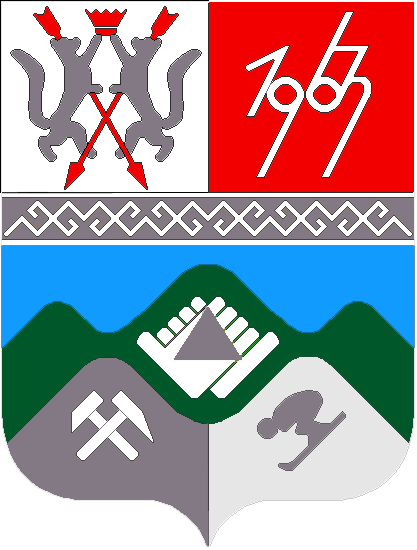 КЕМЕРОВСКАЯ ОБЛАСТЬТАШТАГОЛЬСКИЙ МУНИЦИПАЛЬНЫЙ РАЙОНАДМИНИСТРАЦИЯ ТАШТАГОЛЬСКОГО МУНИЦИПАЛЬНОГО РАЙОНАПОСТАНОВЛЕНИЕ               от «12   » марта  2018 г. № 146  -пО внесении изменений в постановление администрации Таштагольского района от 21.07.2009 г. № 246-п «Об утверждении  Положения об оплате труда вспомогательного персонала органов местного самоуправления Таштагольского района»В соответствии с Федеральным законом от 06.10.2003 № 131-ФЗ «Об общих принципах организации местного самоуправления в Российской Федерации», Уставом муниципального образования «Таштагольский муниципальный район», администрация Таштагольского муниципального района постановляет:1. Увеличить размеры должностных окладов вспомогательного персонала органов местного самоуправления Таштагольского муниципального района с 01.03.2018 г. на 15 процентов. 2.Внести изменения в пункт 1 Положения об оплате труда вспомогательного персонала органов местного самоуправления Таштагольского района, утвержденного Постановлением администрации Таштагольского района от 21.07.2009 г. № 246-п (далее – Положение) и изложить его в новой редакции: «1. Оплата труда вспомогательного персонала органов местного самоуправления Таштагольского муниципального района, далее работникам, устанавливается в следующих размерах:Районный коэффициент к тарифной ставке работникам устанавливается в размерах и порядке, определяемых федеральным законодательством.».	3. Настоящее постановление опубликовать в газете «Красная Шория» и разместить на официальном сайте администрации Таштагольского муниципального района в информационно-телекоммуникационной сети Интернет.4. Настоящее постановление вступает в силу с момента его официального опубликования и распространяет свое действие на правоотношения, возникшие с 01 марта 2018 года.         5. Контроль за исполнением настоящего постановления возложить на заместителя Главы Таштагольского муниципального района по общим вопросам  Т.Д. Бучевскую.                                                            Глава Таштагольскогомуниципального района                                                            В.Н. МакутаПредельный    
(минимальный и максимальный)размер должностного оклада, руб.Водитель автомобиля7245-7852 рублейКомендант5118 рублейУборщик служебного помещения3511 рублей